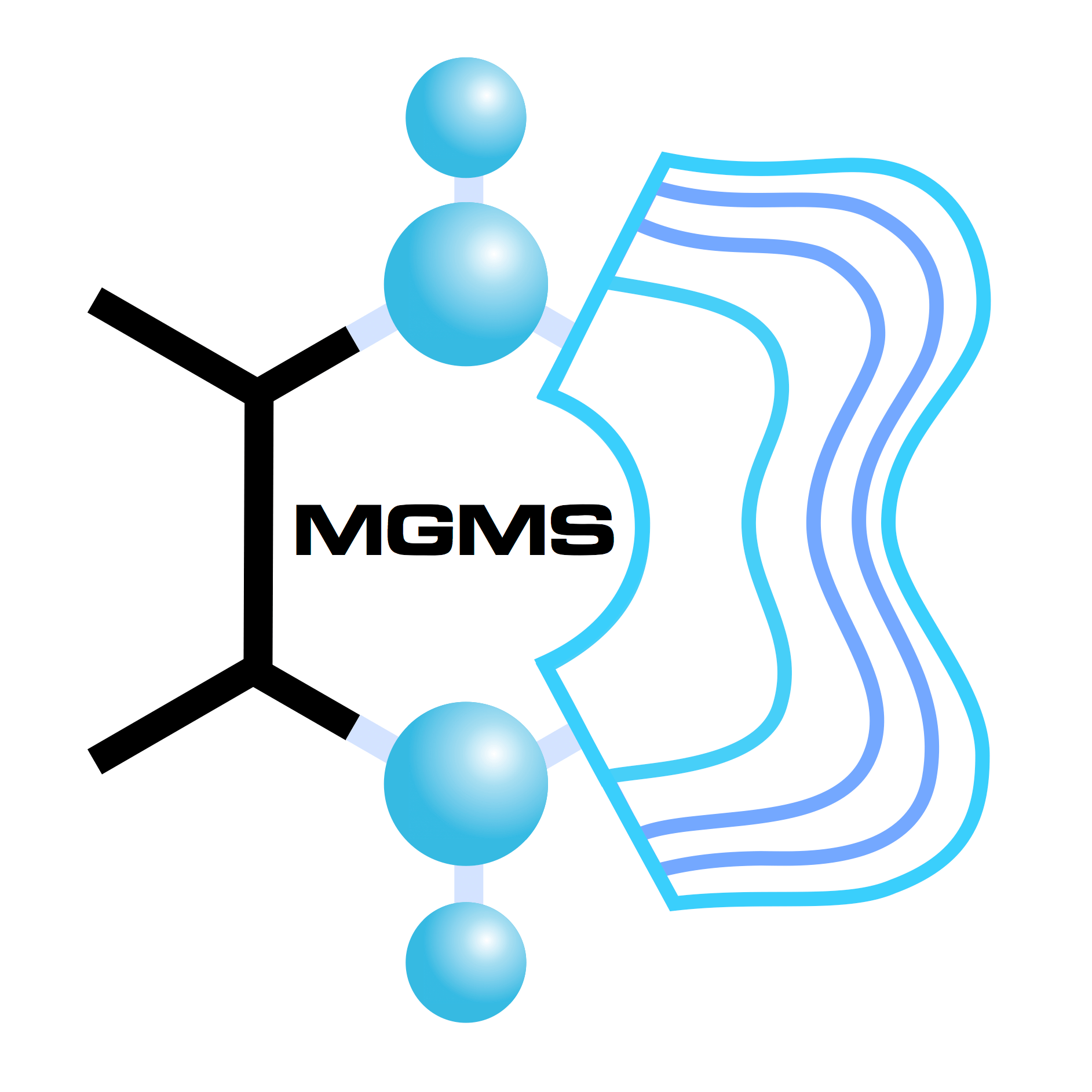 The MGMS Early Career Workshop InitiativeThe Molecular Graphics and Modelling Society (MGMS) has had a long and successful history in helping to support and develop scientists at the start of their career, either in academia or in industry. The Society was formed in 1981 to bring together scientists working in different fields of study (such as chemistry, physics, biology, mathematics and computer science) who have a common interest in molecular modelling and graphics.The MGMS is a charity run by volunteers from academia, non-profits, and industry who also have a keen interest in the subject. The Society’s core activities involve the organisation of conferences relevant to its community, as well as developing and encouraging scientists at the start of their careers. Anyone with an interest in the field can join, and members receive discounts on conferences and courses that are organised by the Society. You can learn more about the MGMS at its website, www.mgms.org.The MGMS is pleased to announce the first call for applications to the MGMS Early Career Workshop Initiative.  Applicants are invited for proposals for workshops or meetings on a topic that is broadly in line with the MGMS’s overall scientific remit (see website for details of previous meetings for a rough guide).   Applicants should complete the brief application form and include a proposed budget.  For a one-day workshop, the budget is anticipated to be between £1000 and £2500, but proposals outside this range will also be considered.Applications should come from student groups or early career (within 5 years of their PhD award) researchers in either academia or industry. The deadline for applications is 31st May 2019 and applications should be emailed to the MGMS secretary (secretary@mgms.org).  Applications will be notified in June of the outcome.MGMS Early Career Workshop Initiative Application FormApplicantName:Address:Email Address:Career Stage:Proposed EventTitle of Proposed Event:Type of Event (circle one):    Workshop    /    One-Day Meeting    /    Other (give details)Number of expected attendees:Proposed venue:Does venue have all the facilities you need?Timing of event:How are decision made?  (eg. a committee)Please indicate/attach a budget which considers the following aspects:Catering costs, if any;Poster board hiring;Room hiring costs including projectors/IT if needed;Speaker expenses if you are inviting people (this should be capped – advice will be given about this);Sundry costs – badges/labels/website/adverts, etc.; andWhether any other sponsorship might be available on a matched basis – for example with an industrial partner or an academic department.